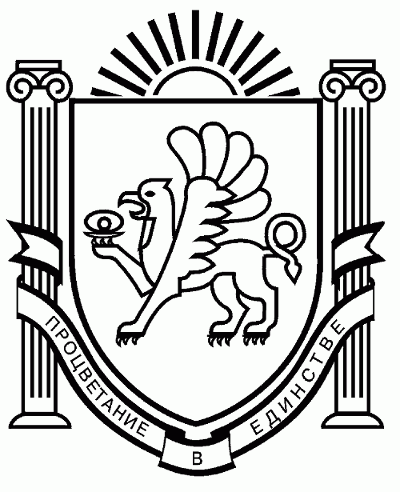 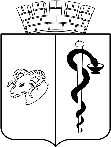 АДМИНИСТРАЦИЯ ГОРОДА ЕВПАТОРИИРЕСПУБЛИКИ КРЫМПОСТАНОВЛЕНИЕ_______________                                                                                                      №  _________ЕВПАТОРИЯОб установлении платы за содержание жилых помещений многоквартирных домов, собственники которых не приняли решение о выборе способа управления многоквартирным домом, для собственников помещений в многоквартирном доме, которые на общем собрании не приняли решение об установлении размера платы за содержание жилого помещения, а также для нанимателей жилых помещений по договорам социального найма жилых помещений муниципального жилищного фонда муниципального образования городской округ Евпатория Республики КрымВ соответствии со ст. 156, ч. 4 ст. 158 Жилищного кодекса Российской Федерации, 
ст. 17, ст. 37 Федерального закона от 06.10.2003 № 131-ФЗ «Об общих принципах организации местного самоуправления в Российской Федерации», постановлением Правительства Российской Федерации от 06.02.2006 № 75 «О порядке проведения органом местного самоуправления открытого конкурса по отбору управляющей организации для управления многоквартирным домом», постановлением Правительства Российской Федерации от 13.08.2006 № 491 «Об утверждении Правил содержания общего имущества в многоквартирном доме и Правил изменения размера платы за содержание и ремонт жилого помещения в случае оказания услуг и выполнения работ по управлению, содержанию и ремонту общего имущества в многоквартирном доме ненадлежащего качества и (или) с перерывами, превышающими установленную продолжительность», постановлением Правительства Российской Федерации от 15.05.2013 № 416 «О порядке осуществления деятельности по управлению многоквартирными домами», постановлением Правительства Российской Федерации от 03.04.2013 № 290 «О минимальном перечне услуг и работ, необходимых для обеспечения надлежащего содержания общего имущества в многоквартирном доме, и порядке их оказания и выполнения», ст. 31 Закона Республики Крым 21.08.2014 № 54-ЗРК «Об основах местного самоуправления в Республике Крым», 
ст. 51 Устава муниципального образования городской округ Евпатория Республики Крым,  администрация города Евпатории Республики Крым п о с т а н о в л я е т: 1. Установить плату за содержание жилых помещений многоквартирных домов, собственники которых не приняли решение о выборе способа управления многоквартирным домом, для собственников помещений в многоквартирном доме, которые на общем собрании не приняли решение об установлении размера платы за содержание 
жилого помещения (кроме собственников, которые выбрали способ непосредственного управления), а также для нанимателей жилых помещений по договорам социального найма жилых помещений государственного или муниципального жилищного фонда муниципального образования городской округ Евпатория Республики Крым согласно приложению.2. Организациям, осуществляющим управление жилищным фондом, производить расчёты с населением и организациями в соответствии с настоящим постановлением 
или решениями собраний собственников многоквартирных домов.3. Признать утратившими силу постановления администрации города Евпатории Республики Крым:- от 27.09.2021 № 1938-п «Об установлении платы за содержание и ремонт жилых помещений многоквартирных домов, собственники которых не приняли решение 
о выборе способа управления многоквартирным домом, для собственников помещений 
в многоквартирном доме, которые на общем собрании не приняли решение об установлении размера платы за содержание и ремонт жилого помещения, а также для нанимателей жилых помещений по договорам социального найма жилых помещений государственного 
или муниципального жилищного фонда муниципального образования городской округ Евпатория Республики Крым»,- от 29.03.2022 № 640-п «О внесении изменений в постановление администрации города Евпатории Республики Крым от 27.09.2021 № 1938-п «Об установлении платы за содержание и ремонт жилых помещений многоквартирных домов, собственники которых не приняли решение о выборе способа управления многоквартирным домом, для собственников помещений в многоквартирном доме, которые на общем собрании не приняли решение об установлении размера платы за содержание и ремонт жилого помещения, а также для нанимателей жилых помещений по договорам социального найма жилых помещений государственного или муниципального жилищного фонда муниципального образования городской округ Евпатория Республики Крым».          4. Настоящее постановление вступает в силу со дня его обнародования на официальном портале Правительства Республики Крым – http://rk.gov.ru в разделе: «Муниципальные образования», подраздел – «Евпатория», а также на официальном сайте муниципального образования городской округ Евпатория Республики Крым - http://my-evp.ru в разделе «Документы», подраздел «Документы администрации» в информационно - телекоммуникационной сети общего пользования и подлежит опубликованию информационного сообщения о нём в печатных средствах массовой информации, учрежденных органом местного самоуправления городского округа Евпатория.5. Контроль за исполнением настоящего постановления возложить на заместителя главы администрации города Евпатории Республики Крым, курирующего департамент городского хозяйства администрации города Евпатории Республики Крым.Глава администрации города Евпатории Республики Крым                                                            Е.М. Демидова 